OPPO ColorOS Fact SheetOverviewColorOS is a highly-customized, efficient, intelligent, and richly designed Android based mobile OS from world-leading technology brand OPPO. 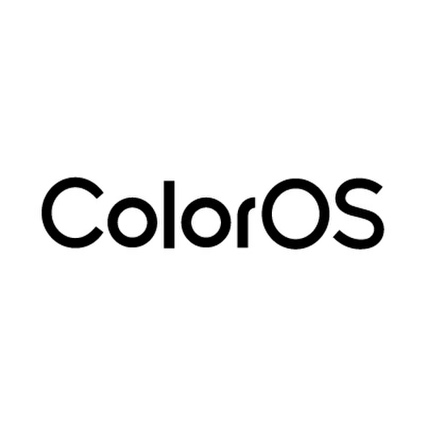 ColorOS supports multiple languages – 67 in total – including English, Hindi, Thai, Indonesian, and more.It is one of the most popular mobile OSes in the world today, with over 500 million global monthly active users in 140+ countries/regions. OPPO and ColorOS’s technical strengths are built on OPPO's ever-growing R&D capabilities with thousands of developers working on developing and maintaining ColorOS.ColorOS 13 is expected to be launched globally on August 18th, 2022, making ColorOS one of the first OEM operating systems built on the stable version of Android 13. ColorOS 13 also integrates with stock Android privacy features, alongside OPPO’s Aquamorphic Design Philosophy and smart features designed to be connected and productive. ColorOS MilestonesSep. 2013: ColorOS makes its global debut.Mar. 2014: ColorOS 2.0 is launched, introducing the Skyline Notification system.May 2015: ColorOS 2.1 is released, delivering a fast, and stable user experience that doesn’t deteriorate over time.Mar. 2016: ColorOS 3.0 is launched, reaching over 100 million users.June 2017: ColorOS 3.1 is used to download over 100 billion apps from the App Store.Mar. 2018: ColorOS 5.0 is used by over 250 million users worldwide. Mar. 2019: ColorOS 6 reaches more than 300 million users globally.Nov. 2019: ColorOS 7 is unveiled globally with a brand-new Infinite Design, fresh visuals, and intuitive platform, plus a host of smart solutions that deliver a smoother and more effortless user experience.Sep. 2020: ColorOS 11 debuts globally with the launch of Android 11, giving OPPO users an experience closer to stock Android.Oct. 2021: ColorOS 12 launches on the same day that the Android 12 hits servers, covers 110 models and 150 million users around the world. Aug. 2022: ColorOS 13 is released with the launch of Android 13, and planned to update nearly 35 smartphone models within the year, covering more than 60 countries and regions, and as many as 160 million users.ColorOS 13 Provides Concise, Comfortable, and Intelligent Experiences with Smart FeaturesAquamorphic Design: OPPO’s brand new Aquamorphic Design makes its debut in ColorOS 13. Inspired by the way water acts in nature, Aquamorphic Design brings fluid, vibrant, and inclusive animations and UI to ColorOS 13. With intuitive animations, aquamorphic visuals, Adaptive Layouts, and other features, ColorOS 13 provides users with a more concise, comfortable, and humanized user experience. Aquamorphic visuals: The new System Theme Palettes is inspired by the changing color of light between sunrise and sunset at sea level. The new latest font has also improved the readability of system text in any language. Card-Styled Layout help to display information in a clear and visually-friendly order. Intuitive animations: Aquamorphic Effect incorporates the characteristics of water to create softer, more natural and realistic interaction effects in ColorOS 13. The Quantum Animation Engine further improves the smart and responsive feedback when interacting with the UI by introducing Behavioral Prediction to provide smart, precise, and quick responses to multi-gesture operations. Shadow-Reflective Clock adds a sense of realism to the interface by showing the flow of time. Diversity and inclusivity: ColorOS 13 has established a new system of illustrations that provide fun and intuitive instructions on how to use the OS. A new IoT device control module and one-stop media playback center have also been added to the Updated Control Center to provide convenient, quick control when using multiple smart devices. Smart Connected Experiences powered by industry-leading technologies: ColorOS 13 introduces a number of innovations to boost multi-device productivity as demand for multi-device working rises.Smart in different scenarios:Support for OPPO Pad Air has now been added to Multi-Screen Connect for the first time outside of China. Multi-Screen Connect now supports seamless connection and file transfer between smartphone and PC, and between smartphone and OPPO Pad Air. Multiple smartphone apps can now be displayed simultaneously on a PC screen. Meeting Assistant is an industry-first feature designed specifically for online meetings. It helps to ensure stable network connections and remove distractions. Users can also add a shortcut in the sidebar to take meeting minutes with OPPO Notes. Home Screen Management includes features that help users to easily and quickly access the information they need: Shelf provides quicker access to widgets and a Global Search banner supporting searches for both local and online content, apps, browser searches, etc. Home Screen Widgets and Large Folders also provide easier access to apps and more operations. Smart Always-On Display enables users to control apps and check information without unlocking the screen. The Smart Always-On Display has been developed in partnership with industry-leading service providers including Spotify, to enable display and control of music and food delivery apps through the Smart Always-On Display. Insight Always-On Display and Blossom Wallpaper help users track their smartphone usage and improve self-discipline and time management through helpful, non-invasive reminders. Adaptation for new form factors: Adaptive Layouts adapt ColorOS interfaces to the different screen ratios and sizes of different OPPO devices, enabling interactions that are more visually consistent and make better utilization of screen space.OPPO’s exclusive UI features for large screens include Split Screen and others to help users get the most out of the larger screen devices. Security and privacy：Auto Pixelate can recognize and blur out profile photos and names in chat screenshots automatically with one tap by utilizing OPPO’s self-developed, powerful on-device algorithm model that can process local images precisely, so users can share screenshots easily without privacy concerns. The Private Safe is now encrypted with the widely-used Advanced Encryption Standard (AES) to guarantee extreme levels of security. It also includes an updated UI.ColorOS 13 also integrates the underlying privacy protection features of Android 13, which together, ensure comprehensive, all-round safety when using OPPO devices.A Close Partnership with AndroidColorOS 13 is among the first OEM operating systems to be updated based on the stable version of Android 13, and one of the first to integrate the underlying stock Android privacy features into its OSOPPO has been working closely with Google to explore the adaptation of operating systems on foldable devices and larger displays. During Google I/O in May, OPPO Find N and Find X5 Pro were announced to be among the first smartphones worldwide to receive the Android 13 beta.OPPO’s partnership with Google as a Tier 1 Partner enables OPPO to contribute to the development of Android and the wider Android ecosystem. OPPO is among the first batch of Google partners to take part in Fast Pair, Nearby Share, and App Streaming. OPPO has also announced a major update policy, guaranteeing three major Android updates for its flagship Find X Series devices, and two Android updates for the Reno/F/K and some of the A Series and a single Android update for the low memory A Series models. Together with four years of regular security patch updates for the Find X Series, and three years for the Reno/F/K/A Series.